M e n s a j e C.E.I. 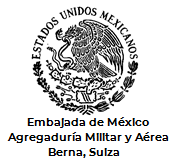 “2021: Año de la Independencia”“Ordinario”No. ES-254Fecha: 28 ago. 2021.Hoja: 1/2.Ref.: Actividades delegación EZLN.Agdría. Mil. y Ar. a la Embajada de México en Suiza.DN-1, S-2 (INTL.) E.M.D.N.- Lomas de Sotelo, Cd. de México.Con fundamento en los artículos 14 y 16 de la Constitución Política de los Estados Unidos Mexicanos; 3/o. de la Ley Federal de Procedimiento Administrativo; 14, 16, 18 y 29 fracción I, de la Ley Orgánica de la Administración Pública Federal; 3/o., 10/o., 11, 13 y 17 de la Ley Orgánica del Ejército y Fuerza Aérea Mexicanos; 3/o., 6/o., 7/o. y 9/o. del Reglamento Interior de la Secretaría de la Defensa Nacional y en cumplimiento a lo ordenado en su Msje. F.C.A. No. 033727 de fecha 03 de may. 2021 y relación mío No. ES-249 de fecha 25 ago. 2021, relativo a informar las actividades que lleva a cabo la delegación del grupo inconforme “EZLN” en Suiza y otros paises de Europa, se obtuvo lo que a continuación se cita:INFORMACIÓN. Aproximadamente a las 5.00 p.m. del 27 ago. 2021, arribó al autodenominado “Campamento Zapatista de Basilea”, la delegación del grupo inconforme EZLN procedentes de Alemania, a Hirscheneck, Lindenberg en la ciudad de Basilea donde fueron recibidos por un reducido número de personas, adeptos a grupos feministas y ambientalista, donde pretenden pernoctar.Se ha identificado en la red Telegram el grupo “Gira zapatista por la vida” hasta ahora con 333 miembros entre lo más destacado están las consignas para llamar al movimiento manejado son: lucha contra el colonialismo, explotación capitalista, violencia partidista citando textos como: “Los zapatistas vienen a Basilea para sumarse a la lucha, para intercambiar ideas con quienes también  luchan aquí contra el capitalismo global, la explotación de las personas y la naturaleza, el racismo y la opresión patriarcal. Hermanos, hermanas, demos un ejemplo juntos en Basilea para conectar nuestras luchas contra el sistema que humilla y asesina. ¡En la calle con los zapatistas! Basilea sábado 28 de agosto 3 p.m. De-Wette Park, Comparte ”Como medidas sanitarias las personas que se integran al campamento los organizadores les están pidiendo una prueba negativa Covid-19. En este sentido Suiza proporciona las pruebas rápidas gratis en cualquier farmacia.Respecto a los medios de comunicación (prensa), no se observa cobertura a este evento, hasta el momento sólo se ha identificado su difusión por medio de redes sociales Twitter y Telegram, así como sitios web ya mencionados anteriormente.M e n s a j e C.E.I. “2021: Año de la Independencia”“Ordinario”No. ES-254Fecha: 28 ago. 2021.Hoja: 2/2.Ref.: Actividades delegación EZLN.Se adjuntan seis fojas el Anexo con imágenes del lugar, difusión y propaganda del movimiento en Basilea. – Resptte.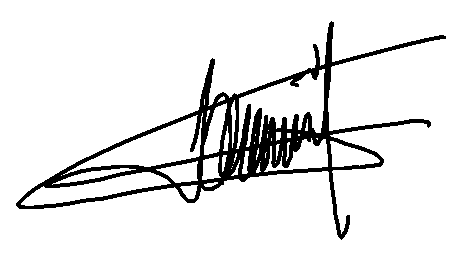 Cor. F.A.P.A. D.E.M.A., C. Cabrera Torres. – Agdo. Mil. y Ar.Para conocimiento de esa Superioridad:DN-1, S-5 (P.E.) E.M.D.N., Subsec. P. y E.E. – Lomas de Sotelo, Cd. de México.LFVL/rmg.ANEXO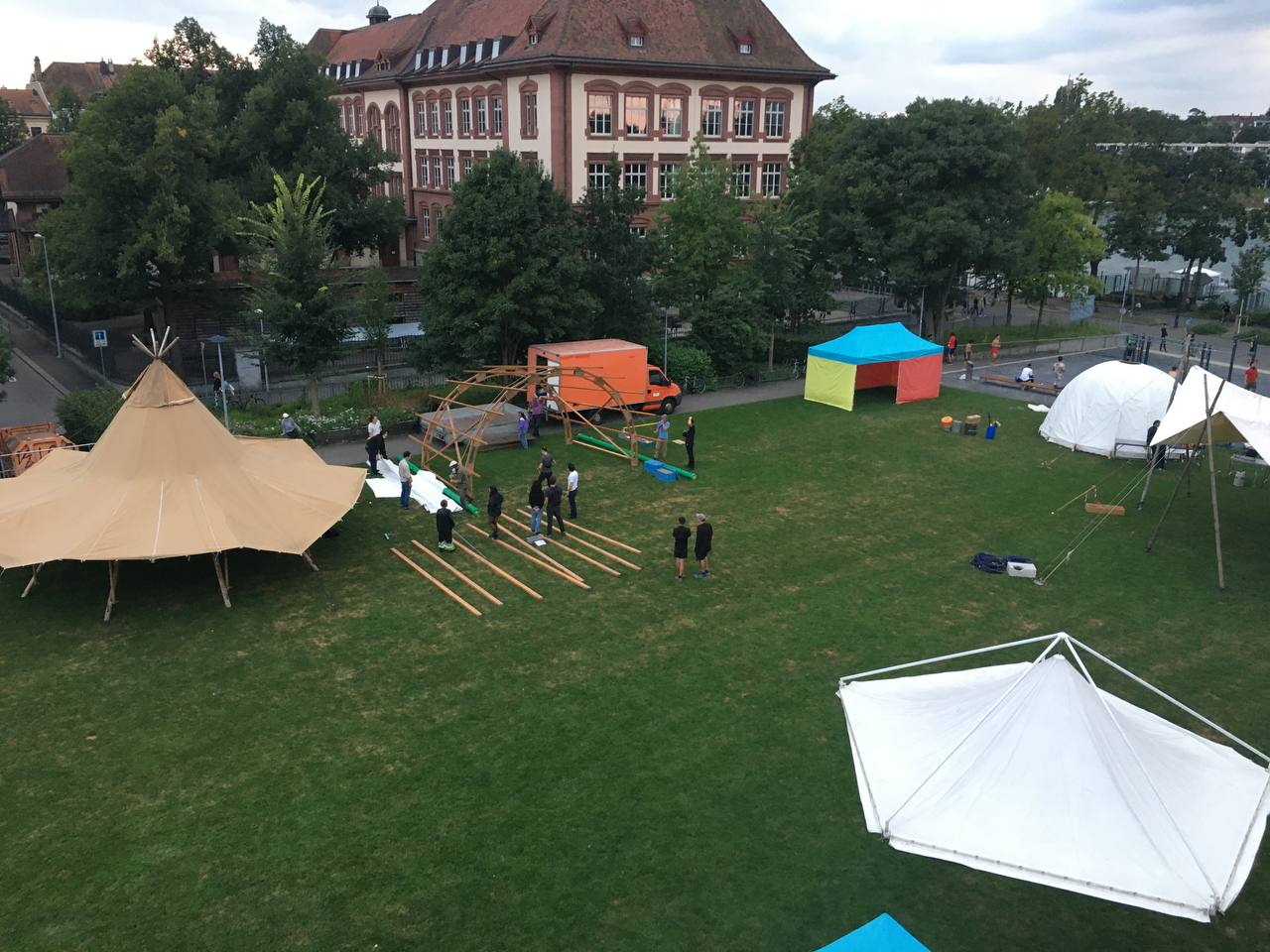 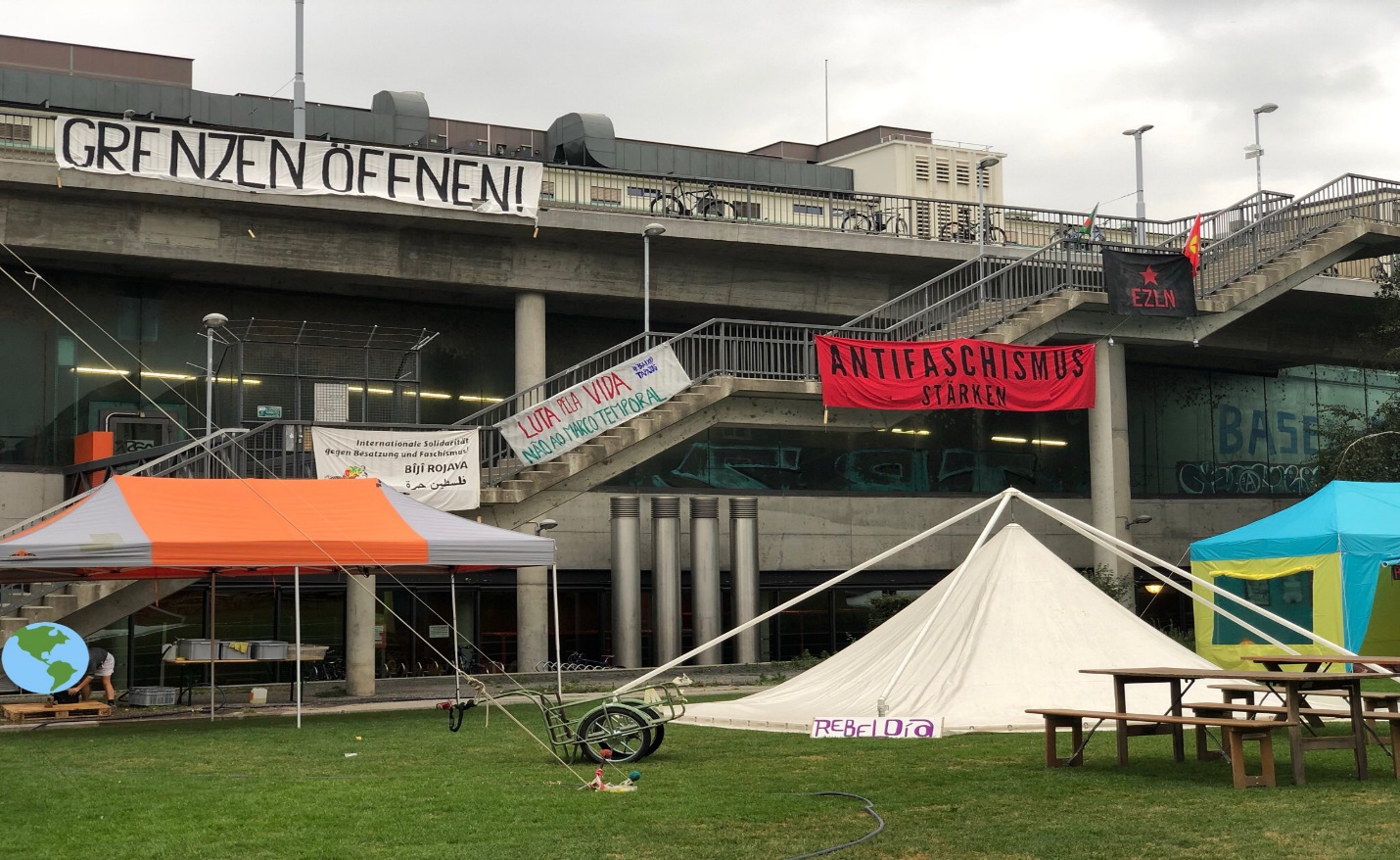 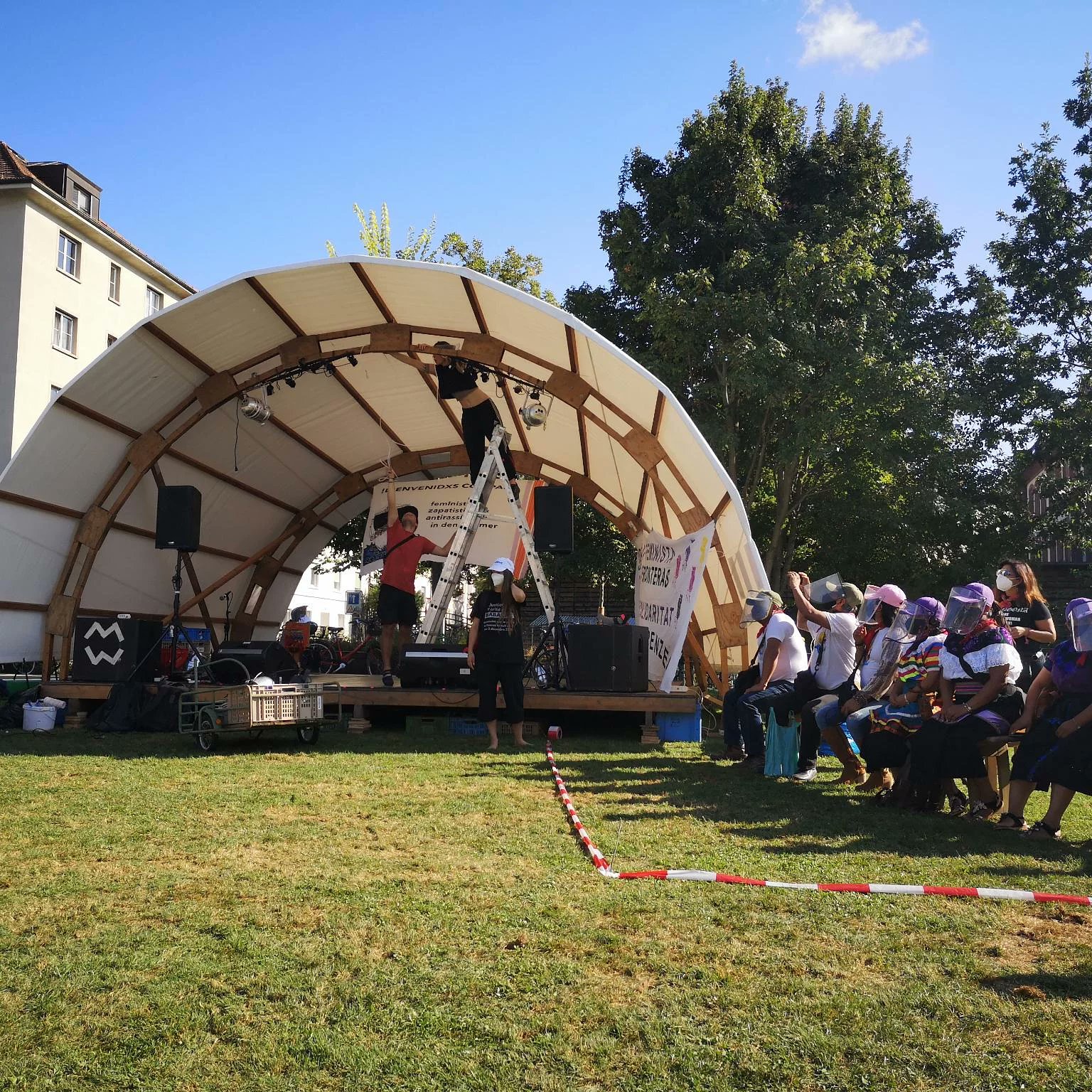 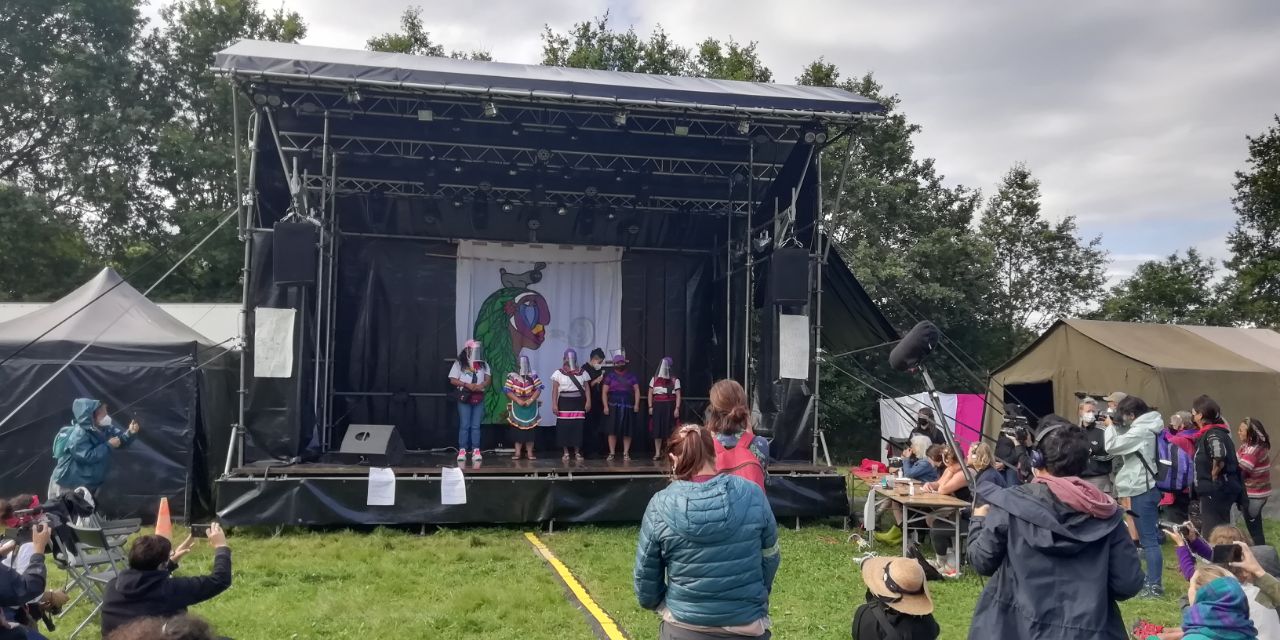 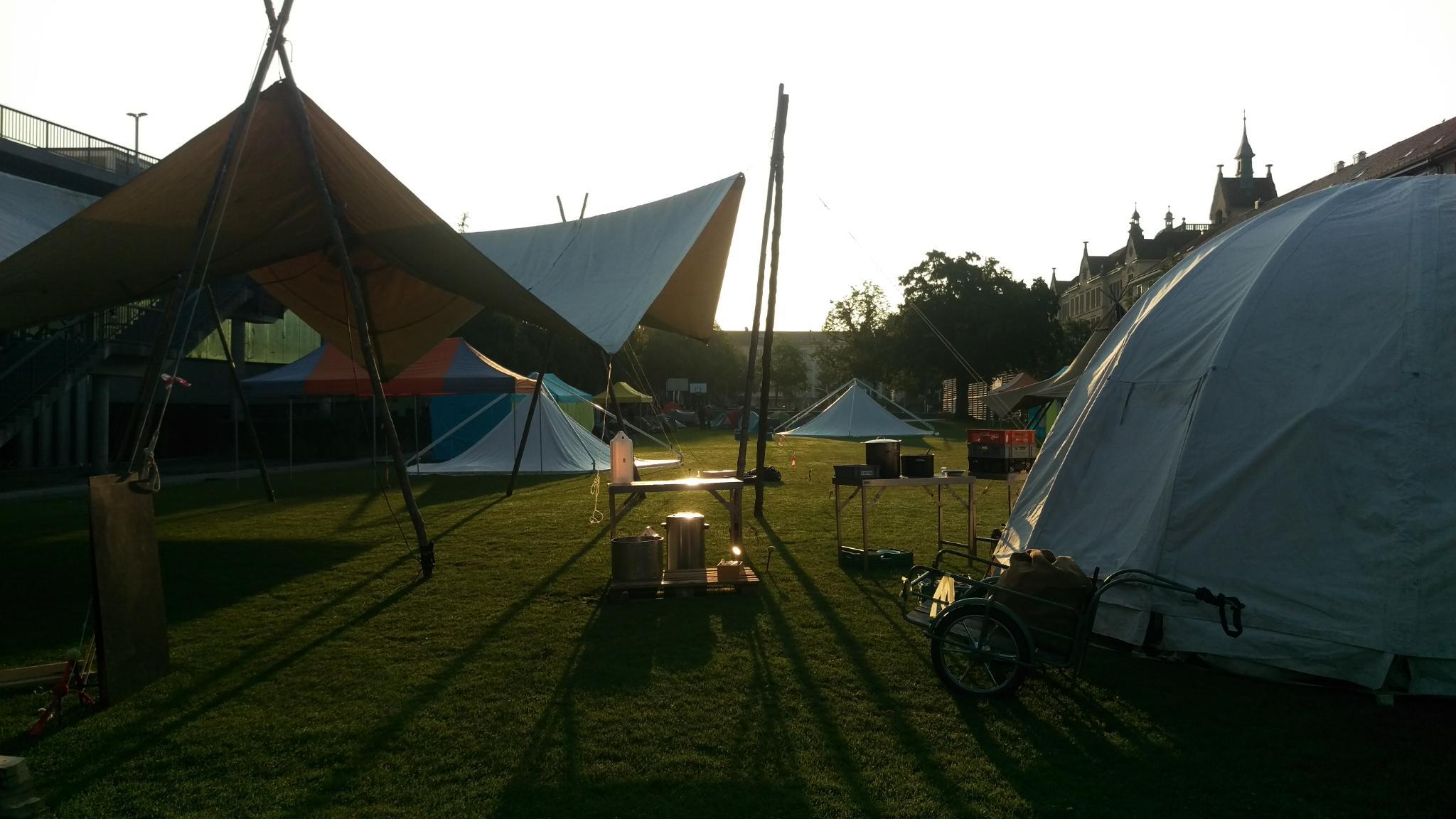 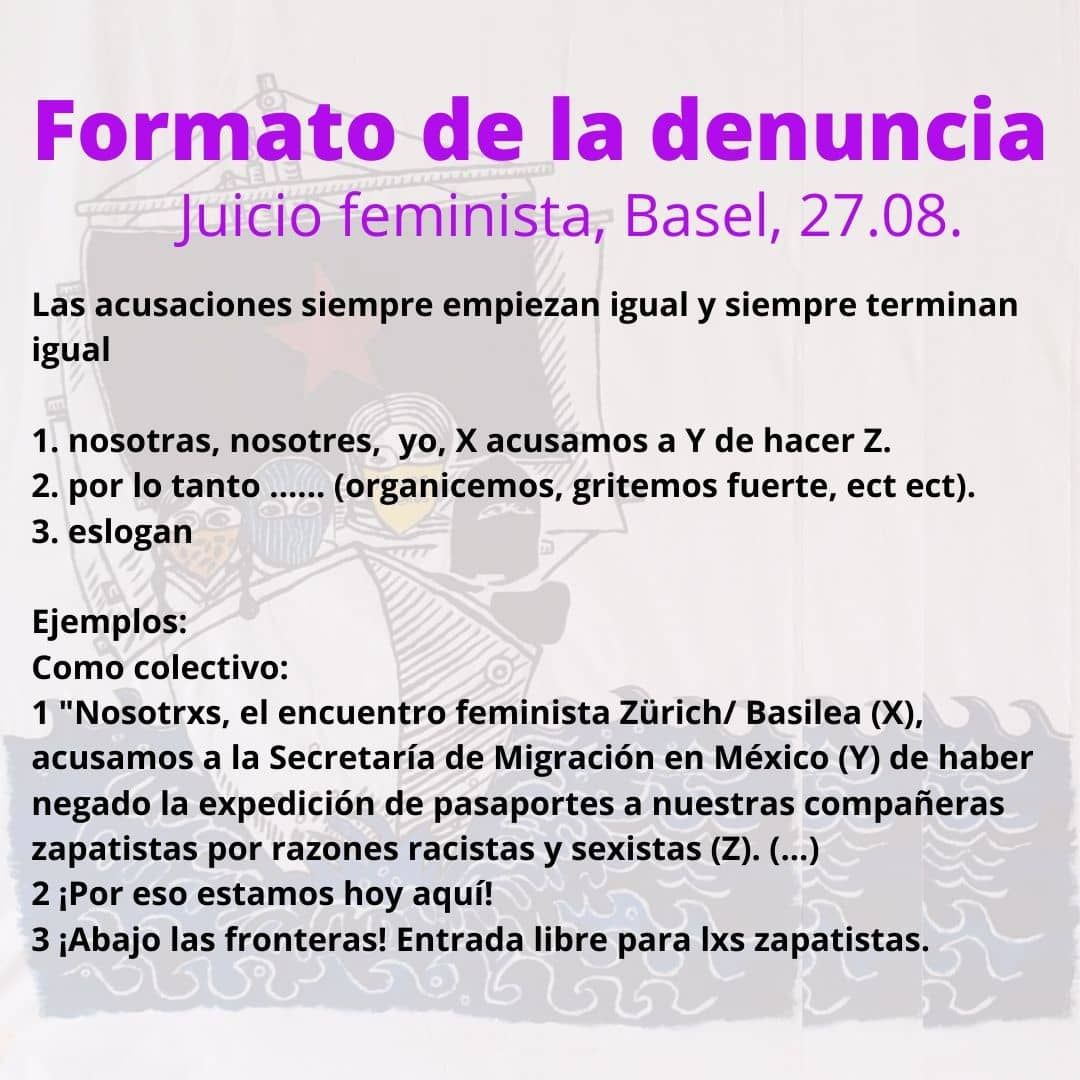 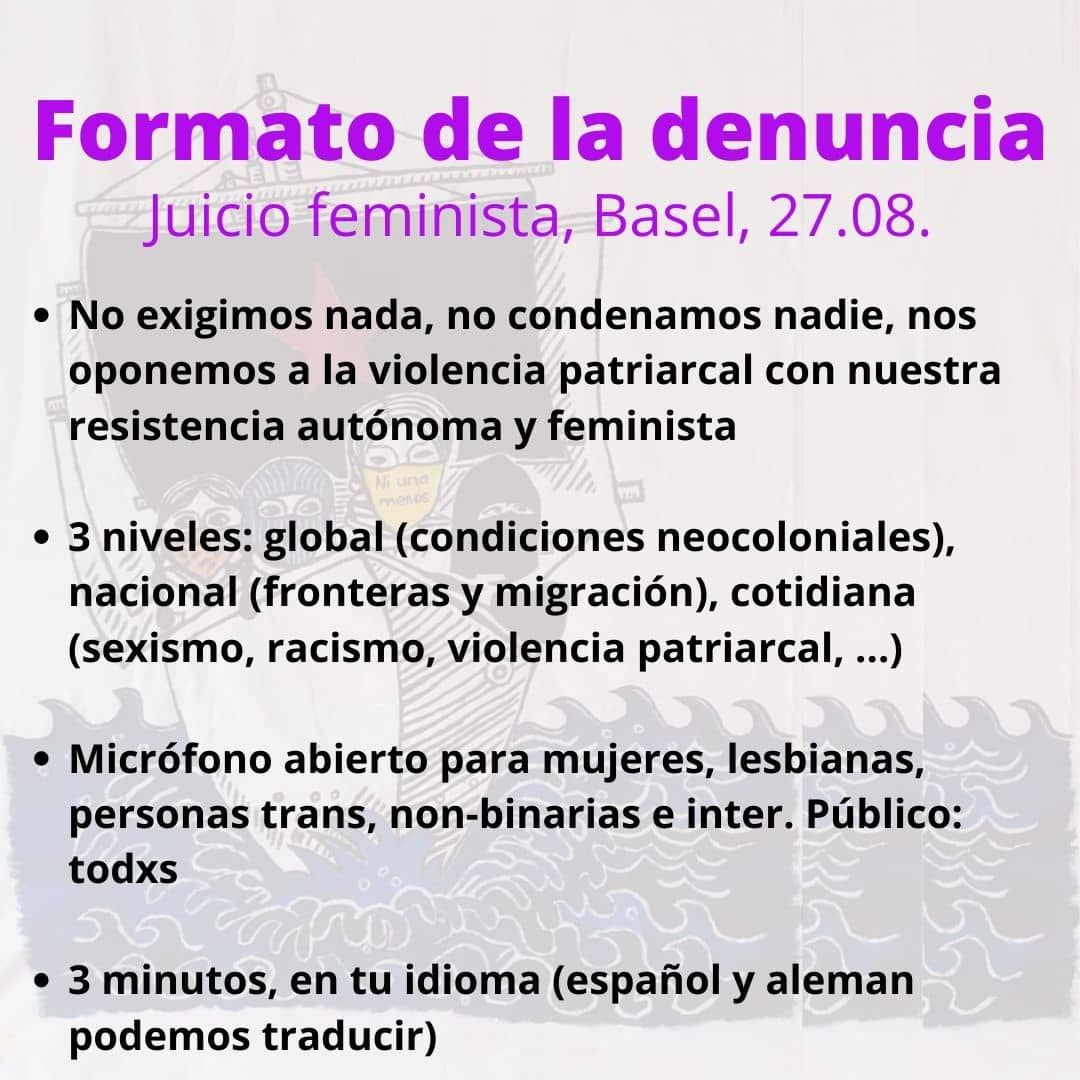 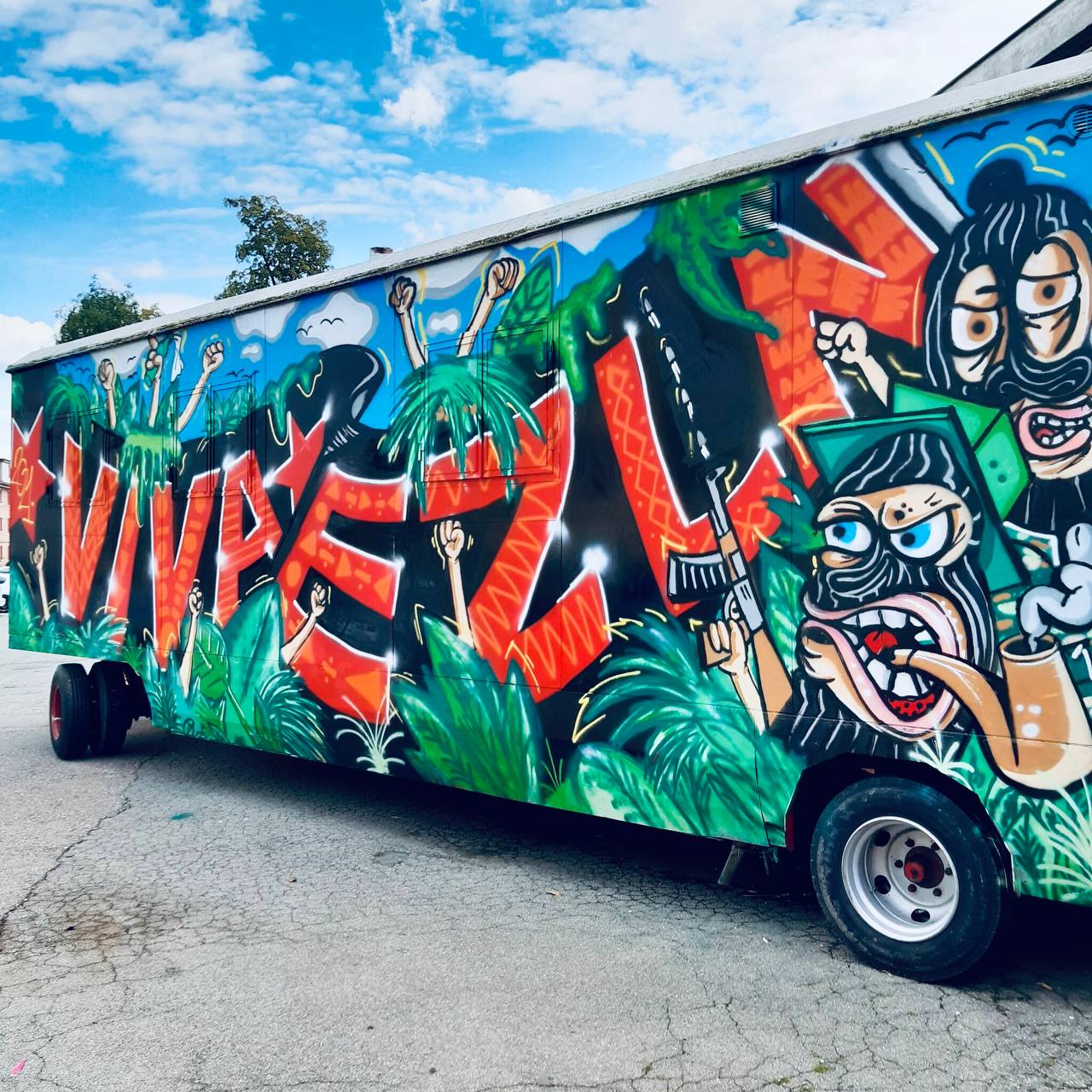 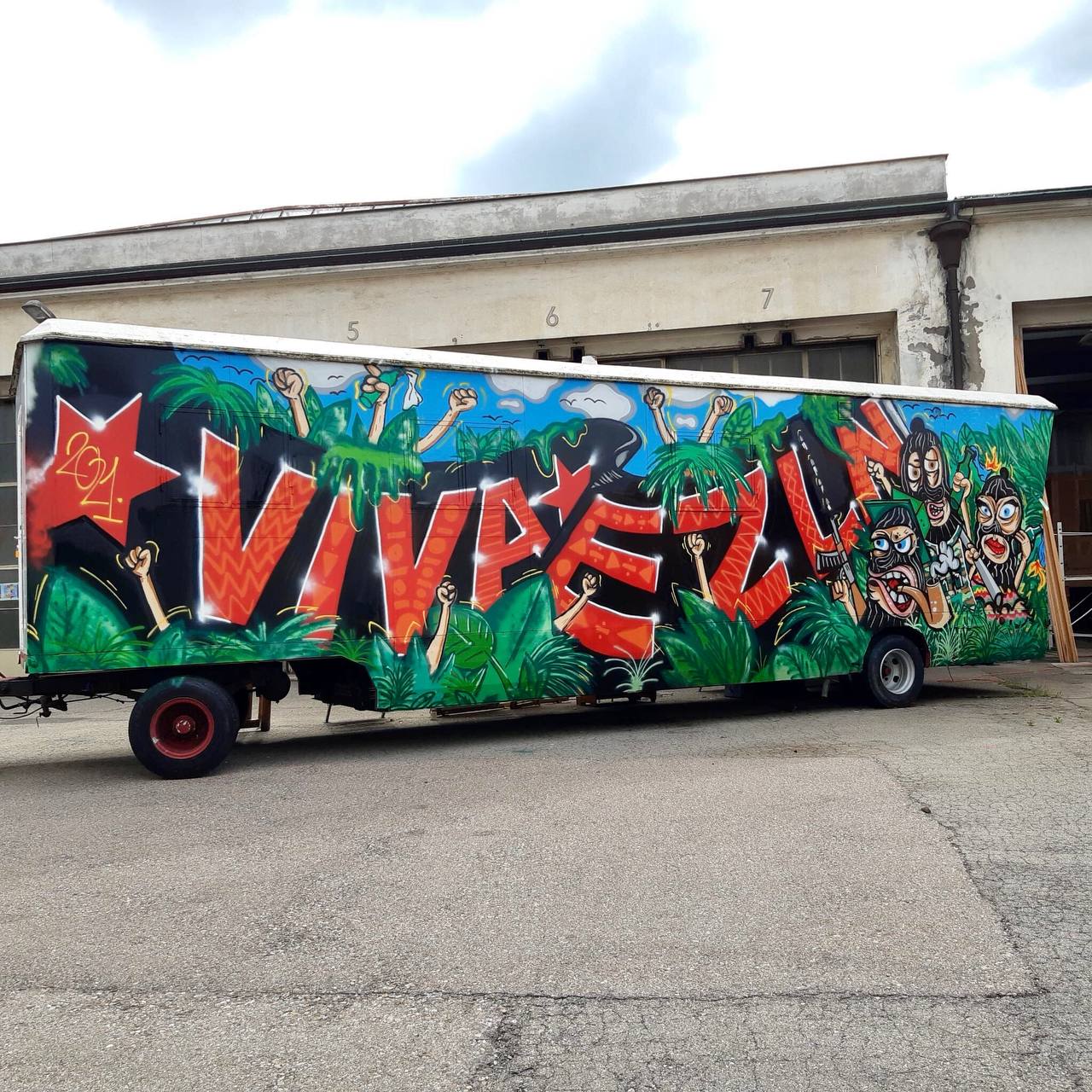 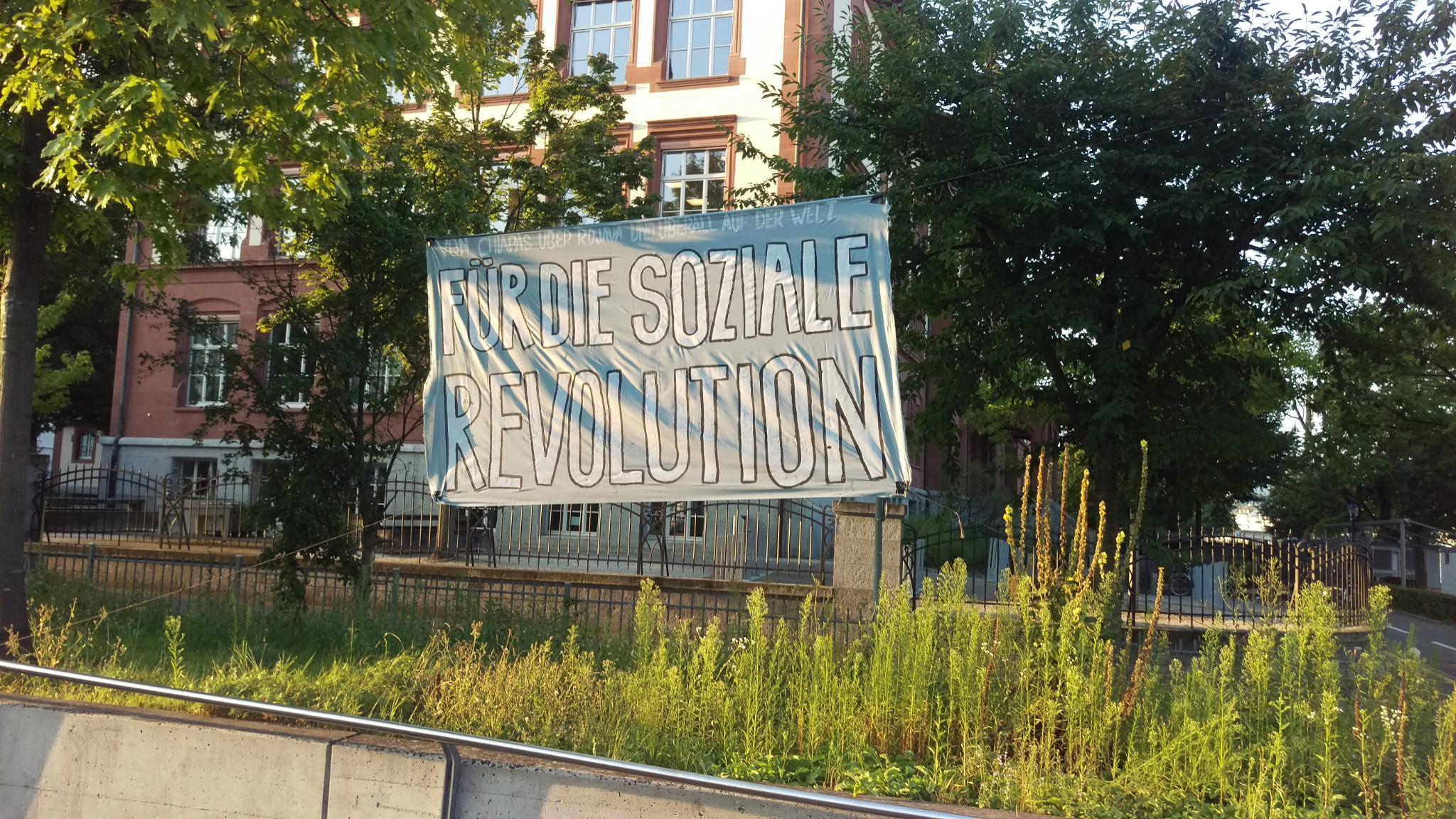 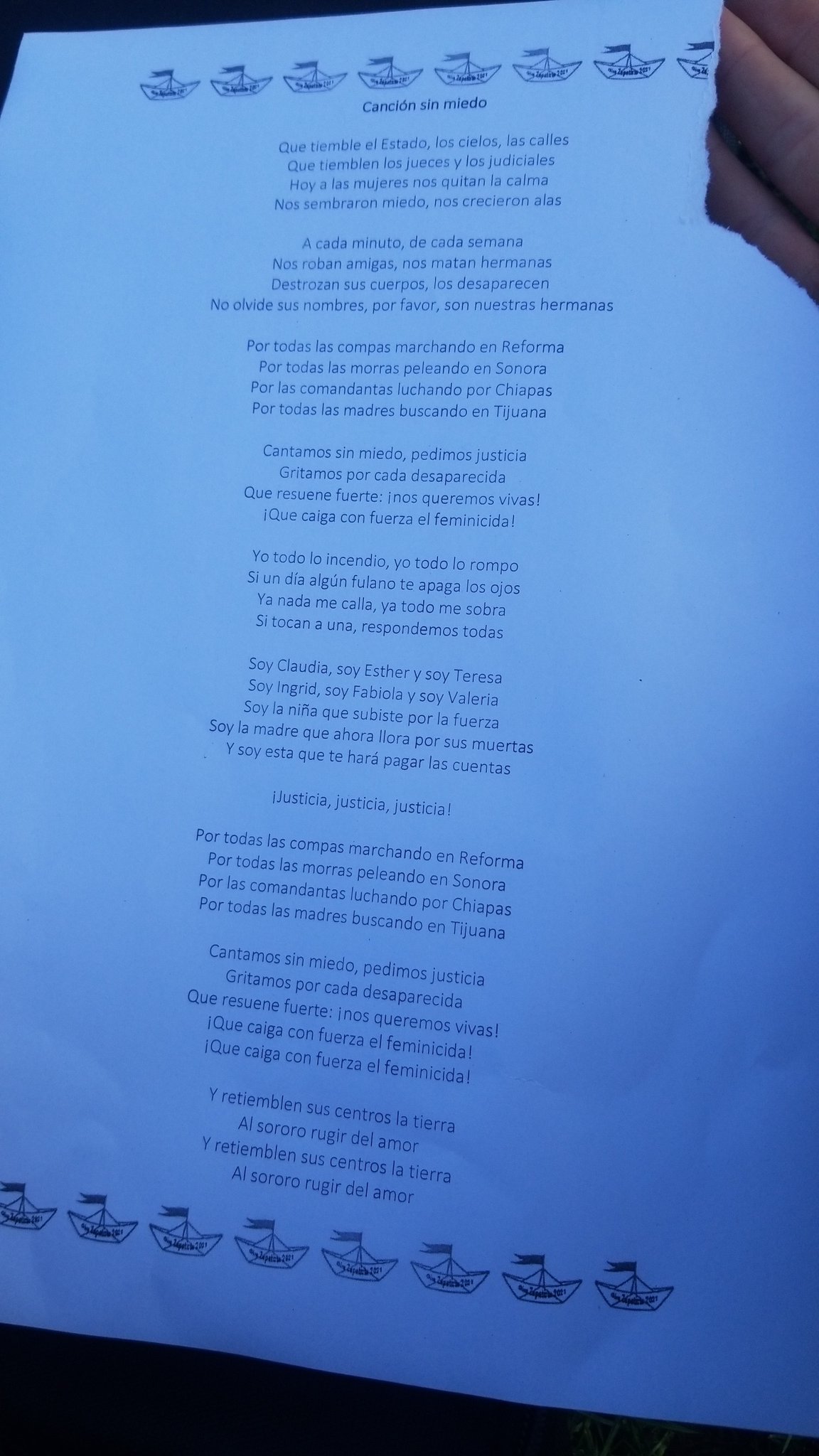 